Oviphone W200L LoRaWAN Device Protocal欧孚通信W200L LoRaWAN设备协议2022-05-10目录一、协议数据包结构(Protocol packet structure)	2二、报文(Message)	32.1 电量上传(BatteryPower upload)（MSGID=0XF6）	32.2GPS位置上传(GPS Location upload)（MSGID=0X03）	42.3 wifi和基站位置上传(Wifi and LBS Location)（MSGID=0XA3）	52.4心率和血压上传(Heart Rate and Blood)（MSGID=0XC2）	62.5 设置周期定位（Set periodic positioning）（MSGID=0X17）	72.6 信息下发(Message Send)（MSGID=0X28）	82.7 信息状态上传(Status Upload)（MSGID=0X28）	92.8 SOS上传（SOS Message）（MSGID=0XB5）	92.9温度上传（Temperature）（MsgId=0xBA）	102.10蓝牙定位信息(LBE Location)（MsgId=0xD6）	112.11无定位包（can not location message）（MsgId=0xC7）	122.12报警数据上传(Alarm message)（MsgId=0x02）	13三、服务器时间同步信息(Server time synchronization)	143.1 请求时间校准数据指令(Request time calibration data command)	143.2 时间校准请求数据回复格式(Time calibration request data reply format)	14本协议合适用于欧孚W200L LoRaWAN手环。若需要下行确认（全双工模式）或其他协议，请咨询欧孚通信（欧孚通信有其他定制协议的应用）。This protocol use for Oviphone W2005L LoRaWAN wristband) . If you need downlink confirmation (full-duplex mode) or other protocols, please check with Oviphone.设备功能的不断完善和丰富，本协议会不断更新，请从服务器下载最新版本。This document will continue updape, please download the newest version. http://aiday.com.cn/Help/api/Device/LORA/在那的模组：手环加网方式（wristband register network）：  1：Over-the-Air Activation (空中激活方式，OTAA-CLASSA)  Default APPSKEY： 2B7E151628AED2A6ABF7158809CF4F3CIf you need special KEY, please contact with Oviphone2：Activation by Personalization (独立激活方式，ABP)CAPPSKEY - EF6D6E2503F57AE2FA151CDA87455F18CNWKSKEY - 2E8C8650B4041672BBB9A399F2DEB427一、协议数据包结构(Protocol packet structure)一条基本的协议数据包结构(A basic protocol data packet structure)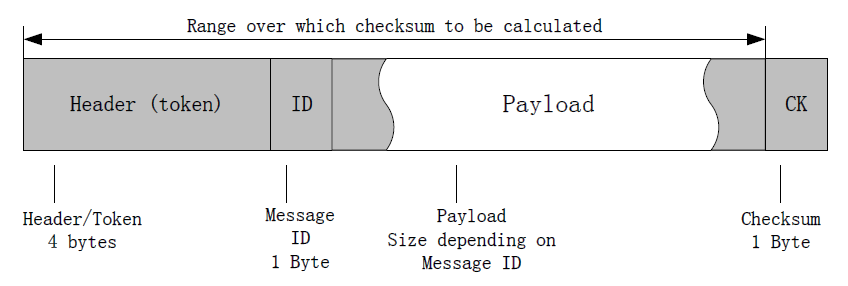 说明(Description）：hearder ：	BDBDBDBD（固定值，Fixed）messageID：	协议id号payload:		具体消息内容，里面的变量均为小端模式( message content, all the message use little endian)CK：			校验和所加内容包括payload(The content of the checksum includes the payload)其算法如下所示，其中Buffer[N]表示需要累加的数据(The algorithm is shown below, where Buffer[N] represents the data that needs to be accumulated)Ck_sum = 0	for(i=0; i<N; i++)	{ck_sum = ck_sum + Buffer[i]ck_sum = ck_sum % 0x100}Ck_sum = 0xFF – ck_sumReturn ck_sum二、报文(Message)2.1 电量上传(BatteryPower upload)（MSGID=0XF6）payload contentsExample：bdbdbdbdf60300940400005028F2CD5F2aF6 :			MSGID0300 :		小端（littele Endian），电量3格(Battery Level 3). Value 0 - 5 Mean 0% - 100% (0% 20% 40% 60% 80% 100%)；94040000： 	小端（littele Endian），0x00000494：Prodometer 1172步 (step)；50 ：		信号强度80%( Signal Level 80%(28F2CD5F：	时间戳：北京时间2020-12-07 17:13:12 (Timestamp: Beijing time2020-12-07 17:13:12)2a：			校验(check)2.2GPS位置上传(GPS Location upload)（MSGID=0X03）payload contentsExample：bdbdbdbd0322fb20cb827a5c4021ea3e00a99536404e4541cf084e5f1303:					MSGID22fb20cb827a5c40 :	小小端（littele Endian），0x405c7a82cb20fb22，数据为double类型，需要转为浮点数，longitude值为：113.9142330000000 （dd.dddd格式）；(Double type, need change the data to Floating point21ea3e00a9953640 :	小端（littele Endian），0x403695a9003eea21，数据为double类型，需要转为浮点数，longitude值为：22.5846100000000（dd.dddd格式）；(Double type, need change the data to Floating point)4E :					ASCII 编码表述，南、北纬度，范围为/*N or S*/，表示为：N（北纬）；(ASCII code, south and north latitude, the range is /*N or S*/,: N (north latitude))45 :					ASCII 编码表述，东、西经度，范围为/*E or W*/，表示为：E（东经）；					(ASCII code, east and west longitude, range is /*E or W*/: E (east longitude))41 :					ASCII 编码表述，定位状态，范围为/*A or V*/，表示为：A（有效）；					(ASCII code representation, positioning status, range is /*A or V*/, expressed as: A (valid))cf084e5f :			小端（littele Endian），0x5f4e08cf，Unix时间戳转换后，值为：2020/9/1 16:39:43 ；13 :					校验(check)2.3 wifi和基站位置上传(Wifi and LBS Location)（MSGID=0XA3）Payload contents:标注: 总计提供7个基站信息，即驻留的服务小区和邻近的6个小区                                              (Note:  total of 7 base stations are provided, that is, the service cell that resides and the 6 neighboring cells)如果没有基站，只有wifi，示例报文为：(If there is no base station, only wifi, the sample message is)bdbdbdbda33afabd5e0004061970fcfa9faeffffff001970fcfa9facffffff2c6104f707efa6ffffff40d63c20e7f2a2ffffff74bdbdbdbdb6230131bdbdbdbdf601000000000014002.4心率和血压上传(Heart Rate and Blood)（MSGID=0XC2）payload contentsExample：bdbdbdbdc200000000480028F2CD5F01C2 :			MSGID；0000 :		小端（littele Endian），0x0000，收缩压（为预留，无功能）；Systolic blood pressure (reserved, no function)0000 :		小端（littele Endian），0x0000，舒张压（为预留，无功能）；Diastolic blood pressure (reserved, no function);4800 :		小端（littele Endian），0x0048，心率值72 (Heart Rate Value 72)28F2CD5F :	时间戳：北京时间2020-12-07 17:13:12 (Timestamp: Beijing time2020-12-07 17:13:12)01:			校验(check)2.5 设置周期定位（Set periodic positioning）（MSGID=0X17）Example：bd bd bd bd 17 01 03 00 00 00 13 00 00 00 00 00 00 00 00 00 00 00 00 00 00 00 00 00 00 00 00 00 00 dd0点到19点，每隔3分钟定位一次(0 o'clock to 19 o'clock, positioning once every 3 minutes)2.6 信息下发(Message Send)（MSGID=0X28）payload contentsExample：bd bd bd bd 28 03 03 00 00 00 0b 68 65 6c 6c 6f 2c 77 6f 72 6c 64ddType: 03seqId:03 00 00 00CONTENT LEN: 0b (10)CONTENT :68 65 6c 6c 6f 2c 77 6f 72 6c 64 ( hello,world)2.7 信息状态上传(Status Upload)（MSGID=0X28）Example：bdbdbdbd28fafef75f0301030000008e消息已读 （Message has been read）Notes: W200L not Suppot now; W116L Support. 2.8 SOS上传（SOS Message）（MSGID=0XB5）Example：bdbdbdbdb50128F2CD5F5528F2CD5F:	时间戳：北京时间2020-12-07 17:13:12 (Timestamp: Beijing time2020-12-07 17:13:12)2.9温度上传（Temperature）（MsgId=0xBA）2.10蓝牙定位信息(LBE Location)（MsgId=0xD6）	Payload:Example：bdbdbdbdd60001be20315f0443271794ac43273094aa4327b956a54327fe94a56abdbdbdbd - headerd6 - msgID00 - type01 -- 只有一组ibeacon数据（total groups of beacons data :1）be20315f -- 第一组beacon时间戳 ( the first group’s  timestamp): 0x5f3120be=159705516604 --第一组 有4个beacon信息 （the beacon’s count of this group: 4  ）4327 ---  major : 0x2743 = 100511794---  minor: 0x9417 = 37911ac---  rssi: 0xac = -844327 ---  major: 0x2743 = 100513094---  minor:0x9430 = 37936aa---  rssi:-864327 ---  major: 0x2743 = 10051b956---  minor:0x56b9 = 22201a5---  rssi:-914327 ---  major: 0x2743 = 10051fe94---  minor:0x94fe=38142a5---  rssi:-916a --校验码（checksum）2.11无定位包（can not location message）（MsgId=0xC7）Example：BDBDBDBDC7200028F2CD5FAB2.12报警数据上传(Alarm message)（MsgId=0x02）Payload contentsBitfield WRN:Example：关机报文（Power off）	BDBDBDBD02040028F2CD5F C1 低电报文（Low battery）	BDBDBDBD02010028F2CD5F C4佩戴报文（Wear status）	BDBDBDBD02000128F2CD5F C4摘掉报文（Takeoff status）	BDBDBDBD02100028F2CD5F C4进入休眠（Sleep mode）	BDBDBDBD02 0002 28F2CD5F C4退出休眠（Wake up mode）BDBDBDBD02 0004 28F2CD5F C4三、服务器时间同步信息(Server time synchronization)3.1 请求时间校准数据指令(Request time calibration data command) Example：FF00FF3.2 时间校准请求数据回复格式(Time calibration request data reply format)Example：FF1007E409020B1B28FFFF :	Header10 :	Seqid07E4:	Year（2020）09 :	Month，（09）02 :	Day，（02）0B :	Hour，（11）1B :	Minitus，（27）28 :	Second，（40）FF :	End 注明：设备开机后，会自动发送请求时间同步指令。需要收到同步指令后回复同步时间数据帧进行设备时间同步（Note：After the device is turned on, it will automatically send a request time synchronization command. Need to reply to the synchronization time data frame after receiving the synchronization instruction to synchronize the device time)Byte offsetFormatNameScaleUnitDecription2u16Bat_volt-/-电池电量格数(Battery Level)4U32Step_num记步数据(Prodemeter Step) 1U8Signal_strength信号强度(Signal level)4Int32timestamp时间戳小端(timestamp, little endian)Byte offsetFormatNameScaleUnitDecription8Doublelon-/-longitude8Doublelatlatitude1U8north_south/*N or S*/1U8east_west/*E or W*/1U8status/*A or V*/4U32Timestamp	时间戳(Timestamp)Byte OffsetFormatNameScaleUnitDescription4U32UtcTimeSearch Time1u8Cell_cnt1-Number of cell info payload.Valid value:1~72u16Cell[0].MCC--mobile country code of cell[0]2u16Cell[0].MNC--mobile network code of cell[0]2u16Cell[0].LAC--Location area code of cell[0]2u16Cell[0].CELL_ID--Cell id of cell[0]2i16Cell[0].RSSI-dbmRSSI in dbm of cell[0]…2u16Cell[cell_cnt-1].LAC--Location area code of cell[[cell_cnt-1]2u16Cell[cell_cnt-1].CELL_ID--Cell id of cell[[cell_cnt-1]2i16Cell[cell_cnt-1].RSSI-dbmRSSI in dbm of cell[[cell_cnt-1]1U8Wifi_cntNumber 0f wifi1U8Wifi[0].bssid[0]1U8Wifi[0].bssid[1]1U8Wifi[0].bssid[2]1U8Wifi[0].bssid[3]1U8Wifi[0].bssid[4]1U8Wifi[0].bssid[5]4I32Wifi[0].rssi1U8Wifi[Wifi_cnt-1].bssid[0]1U8Wifi[Wifi_cnt-1].bssid[1]1U8Wifi[Wifi_cnt-1].bssid[2]1U8Wifi[Wifi_cnt-1].bssid[3]1U8Wifi[Wifi_cnt-1].bssid[4]1U8Wifi[Wifi_cnt].bssid[5]4I32Wifi[wifi_cnt].rssiByte offsetFormatNameScaleUnitDecription2U16bp_high--收缩压：2byte2U16bp_low--舒张压：2byte2U16Bp_heart--心率：2byte4Int32timestamp时间戳，小端Byte offset  Format  Name  Scale  Unit  Decription1u8　enable-/--/-是否启用(Enable or not)　时间段1(period 1)2U16Interval时间间隔（分钟）(Period Minutes)　时间段1(period 1)1u8time_start_h-时Hour　时间段1(period 1)1u8time_start_m-分Minute　时间段1(period 1)1u8time_end_h-时Hous　时间段1(period 1)1u8time_end_m-分Minutes　时间段1(period 1)1u8　enable-/--/-是否启用(Enable or not)时间段2(period 2)2U16Interval时间间隔（分钟）(Period Minutes)时间段2(period 2)1u8time_start_h-时Hour时间段2(period 2)1u8time_start_m-分Minute时间段2(period 2)1u8time_end_h-时Hous时间段2(period 2)1u8time_end_m-分Minutes时间段2(period 2)1u8　enable-/--/-是否启用(Enable or not)时间段3(period 3)2U16Interval时间间隔（分钟）(Period Minutes)时间段3(period 3)1u8time_start_h-时Hour时间段3(period 3)1u8time_start_m-分Minute时间段3(period 3)1u8time_end_h-时Hous时间段3(period 3)1u8time_end_m-分Minutes时间段3(period 3)1u8　enable-/--/-是否启用(Enable or not)时间段4(period 4)2U16Interval时间间隔（分钟）(Period Minutes)时间段4(period 4)1u8time_start_h-时Hour时间段4(period 4)1u8time_start_m-分Minute时间段4(period 4)1u8time_end_h-时Hous时间段4(period 4)1u8time_end_m-分Minutes时间段4(period 4)MessageMSG_HRD_DATAMSG_HRD_DATAMSG_HRD_DATAMSG_HRD_DATADecriptionServer =>Terminal下行Server =>Terminal下行Server =>Terminal下行Server =>Terminal下行Firmware-/--/--/--/-Payload Length7+n  bytes7+n  bytes7+n  bytes7+n  bytesMessage structureHearerMessage IDPayloadMessage structuretoken0x28见下方定义-/-Byte sizeFormatNameDecription1U8type消息类型，如果是下行信息，固定值为03(Message type, if it is downlink information, the fixed value is 03)4Uint32seqID信息的id，唯一性 （Information id, uniqueness）1U8CONTENT LEN内容长度 (Contect Length)NNCONTENT内容,中文为GB2312编码，英文为ascii编码(content,  Chinese is GB2312 code, English is ascii code)Byte  size Format  Name   Decription4U32timestamp时间戳1U8type和下行type一致，这里固定为31U8Status状态：1.信息已读Status: 1. Message has been read4U32　seqId信息的id，和下发的信息ID保持一致性The id of the message is consistent with the issued message IDByte offset  Format  Name   Decription1U8Status状态：1:SOS4Int32timestamp时间戳，小端（timestamp littele Endian）Byte sizeFormatNameScaleUnitDecription1U8时间戳标识必选Must00 - 带时间戳with timestamp；01 - 不带时间戳-without timestamp4Int32时间戳timestamp可选Optional如果时间戳标识为01，则不需要此字段timestamp ID is 01, this field is not required1U8温度类型（Temp. type）必选Must1：表示上传体表温度和体温：(1: upload wrist and body temp).2：表示上传体表温度，体温和环境温度2:upload wrist, body and environment temp.2S16体表温度（wrist Temp.）可选Optional体表温度小数点后面保留一位 （×10） 上报值为整数，根据温度类型决定是否有此字段One digit after the decimal point is reserved for body surface temperature (×10). The reported value is an integer. It is determined whether there is this field according to the temperature type2S16体温（Body Temp.）可选Optional体温小数点后面保留一位 （×10） 上报值为整数，根据温度类型决定是否有此字段One digit after the decimal point is reserved for body surface temperature (×10). The reported value is an integer. It is determined whether there is this field according to the temperature type2S16环境温度(environment temperature)可选Optional/环境温度小数点后面保留一位 （×10） 上报值为整数，根据温度类型决定是否有此字段One digit after the decimal point is reserved for body surface temperature (×10). The reported value is an integer. It is determined whether there is this field according to the temperature typeFormatNameScaleDescriptionU8Type1目前固定为0 (Fix value 0)U8Total_groups1总组数,可能有多组信息,每组里可能有多个ibeacon (The total number of groups, there may be multiple groups of information, and there may be multiple ibeacons in each group)Int32Utc4Utc时间戳 (the UTC timestamp of the first group)U8Total_PackCount1当前时间的包总数 (the ibeacon’s count of the first group)U16Major02MajorU16Minor02MinorS8Rssi01RssiU16MajorN2MajorU16MinorN2MinorS8RssiN]1RssiInt32Utc4Utc时间戳(UTC timestamp of the second group)U8Total_PackCount1当前时间的包总数(the ibeacon’s count of current group)U16Major02MajorU16Minor02MinorS8Rssi01RssiU16MajorN2MajorU16MinorN2MinorS8RssiN]1RssiByte offset  Format  Name   Decription1U16Status无定位: 该值为定值 0x0020 (can not location)4Int32timestamp时间戳MessageLNK-WRNLNK-WRNLNK-WRNLNK-WRNDescriptionTerminal uploads its warnings to terminal server.Terminal uploads its warnings to terminal server.Terminal uploads its warnings to terminal server.Terminal uploads its warnings to terminal server.FirmwareDirectionTerminal => Terminal ServerTerminal => Terminal ServerTerminal => Terminal ServerTerminal => Terminal ServerPayload length2 bytes2 bytes2 bytes2 bytesMessage structureHeaderMessage IDPayloadChecksumMessage structureToken0x02See belowCK_sumByte OffsetFormatNameScaleUnitDrscription2x16Upl_warn--Bitfield see below4Int32timestamp时间戳timestamp158410BitNameDescriptionCode10退出休眠Wake up9进入休眠Sleep mode8设备佩戴设备佩戴(wristband on hand-wear status)77SOS 取消SOS 取消(SOS cancel)8......4摘掉设备摘掉设备(take off wristband)11......2关机关机(power off)131SoS140低电量低电量(low power)15Byte offset  Format  Name   Decription1U8HEADER填充：0xFF1U8　SeqId填充：0x001U8End填充：0xFFByte offset  Format  Name   Decription1U8HEADER填充：0xFF 1U8SeqId填充：0x002U16years年份数据 1U8month月份数据 1U8Day日，数据1U8time时钟，数据 1U8Minute分钟，数据1U8Seconds秒钟，数据1U8End填充：0xFF